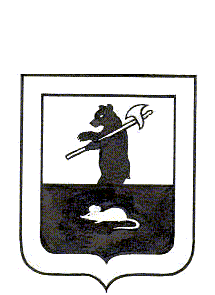 АДМИНИСТРАЦИЯ городского поселения МышкинПОСТАНОВЛЕНИЕг. М ы ш к и н от    29.05. 2014 г.  № 74Об ограничении движения транспортных средств при проведении 6 июня 2014 года велопробега           В связи с проведением 6 июня 2014г. в г. Мышкине велопробега и в целях обеспечения безопасности дорожного движения    АДМИНИСТРАЦИЯ ПОСТАНОВЛЯЕТ: 1. Ограничить движение транспортных средств 06.06.2014 года в г. Мышкине с 13.00 до 14.00 по улице К.Либкнехта (от здания №35 до здания                                                           №149)               2. Рекомендовать отделению полиции «Мышкинское» Угличского МО МВД РФ (Гаврилову С.В.) обеспечить охрану общественного порядка и безопасность дорожного движения на период проведения мероприятия в соответствии с п.1 постановления.	3. Контроль за исполнением настоящего постановления возложить на заместителя Главы администрации городского поселения Мышкин О.Ю.Быкову.	4. Постановление вступает в силу с момента опубликования в газете «Волжские Зори».Глава городскогопоселения Мышкин                                                      А.П. Лыткин